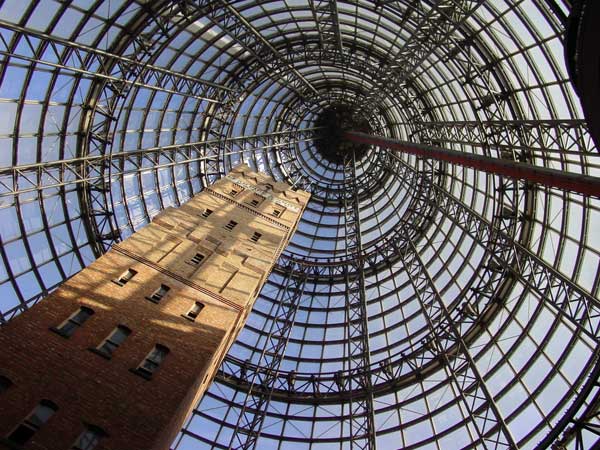                Photography   Cityscape Excursion   Students are not permitted to shop or  play arcade games on this excursionStudents are representing the school and are expected to conduct themselves responsibly at all times.In the event of any student having an accident or feeling unwell the Group leader must contact the Teachers immediately Staff and Students will leave  for first Destination- Melb Central Shot Tower  in class Group Each Group will be assigned with one SLR Camera + students to bring their own digital camera : Each Group must follow the designated route – Group Leader to report to teacher at 11.30 :   check 1   -via mobile phone or in person All students to meet for Lunch at Macdonalds  Swanston st for check 2  Group Leader to report to teacher  for check 3 at 2.pm  Final check 4   of all groups in the Media  room  at 3pm Morning session 10-30 – 12.30     4 sections 1. Lonsdale st – Melb Central   30 mins2. Melb Central  to Bourke St Mall- Union lane- Swanston 30 mins3. Swanston – Collins- Centre Lane- Degreaves St- Flinders 30mins4. Flinders – Hosier Lane Flinders Lane to Swanston to Macdonalds  30 minsAfternoon Session  1pm -3pm1.Swanston- Federation Square – Princess Bridge – Southbank  45 mins2.Southbank Promendade- Kings Bridge  30 mins 3Kings Bridge – Bourke St    30 mins 4.Bourke st – Lonsdale 15 minsPlease view MAP and follow written directions  Compositions to take The walk has been designed to enable students to photograph a variety of compositions Shot Tower – Melbourne Central Bourke St Mall -  Street performers – Shop Window displays Union Lane – Graffiti Collins – Swanston – Cityscapes – Town Hall – St Pauls  Centreway and Degreaves St  - Cafes- Grafitti Flinders St – Shop Window Displays – Flinders St Station Federation Square – Hosier Lane Graffiti  Princess Bridge- Southbank – The Yarra River and CityscapesBridges- Sculptures- Statues- Crown Casino – The Melbourne Aquarium – The Rialto-  Modern Buildings- Old Buildings      People – Or try some of these  Take a group portrait, for purposes of identifying the camera  later on.Take a shot using the rule of thirds for your subject.Shoot a scene of ugliness, degradation or squalor.Take a bird’s eye view shot of a subject looking upwards at camera.Take a shot of a subject through a reflective surface or medium.Shoot a scene creating vast depth by using an aperture of f22 eg  cityscape Take a depth of field shot with only the middle ground in focus. F5.6Freeze a water subject using fast shutter speed.Blur a water subject using small aperture and slow shutter speed.Shoot an extreme close up of a ‘willing’ subject’s face.Take a low angle shot of approaching pedestrians on footpath.Take a cluttered shot in the Bourke Street mall.Take a portrait shot with one side of the subject’s face in shadow.Take a low angle shot of an historically old building.Take a fast shutter shot of a waiter at work.In a dark, indoor environment, use a very slow shutter speed to show the interplay of light throughout the space.Take a close up shot of an emotional human face.Take a photograph dominated by geometrical shapes.Remember the composition guides you have learnt in classThe rule of Thirds-  Using Lines – Shapes-   Framing Experiment with the Camera-  The A setting is for Aperture F2.8  large aperture lets maximum light into the cameraF22. Small aperture lets minimum light into camera – but gives large depth of fieldThe S Setting is for the Shutter-  experiment with  Shutter speeds1/60 is a slow shutter speed -  whereas 1/1000 is a fast shutter speed good for freezing fast  moving action 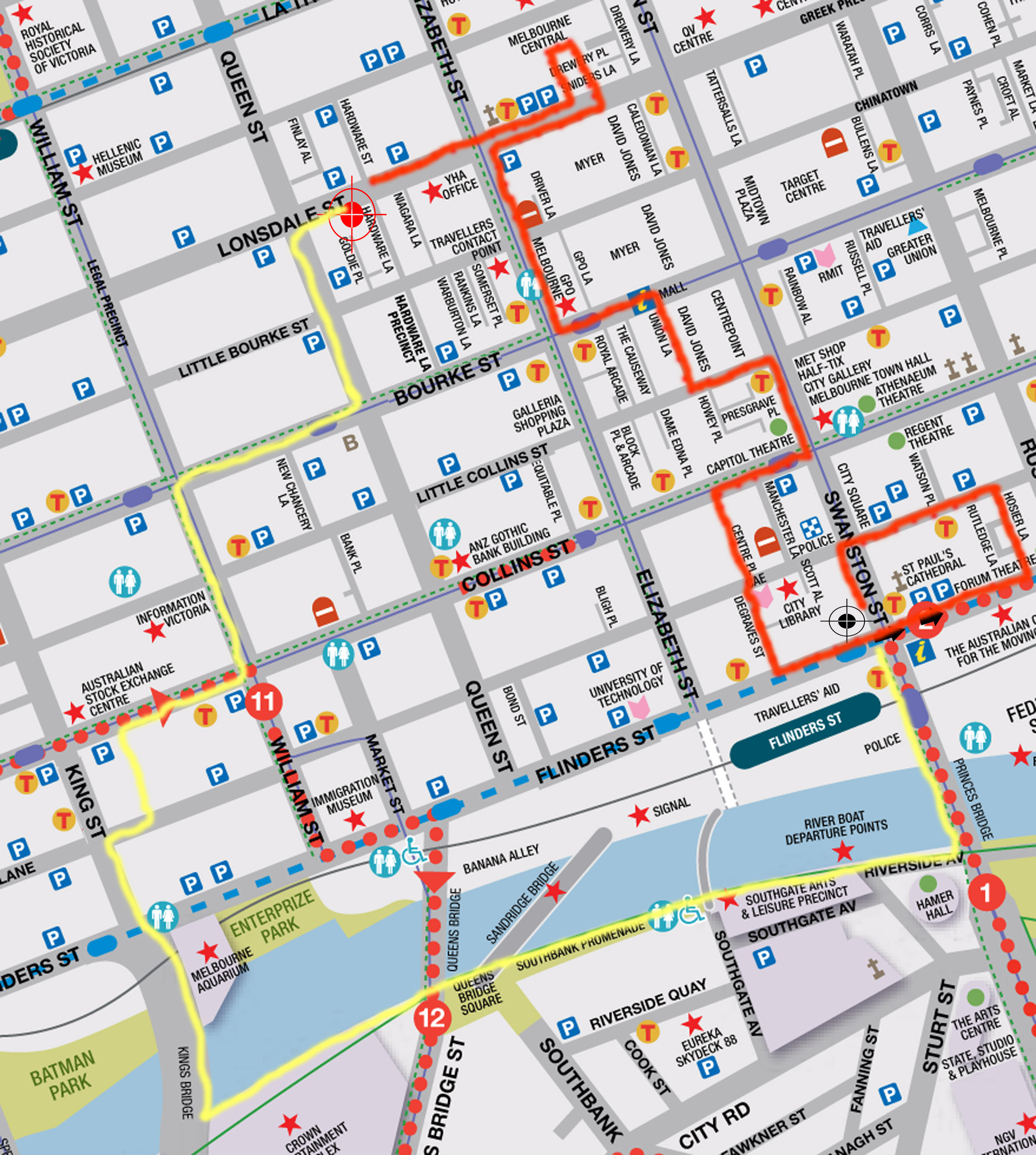            RED        -  Morning Session    10.30- 12.30           Lunch        Macdonalds            12.30-  1.00           Yellow    -  Afternoon Session  1.00-   3.00pm           Media Room to return Cameras 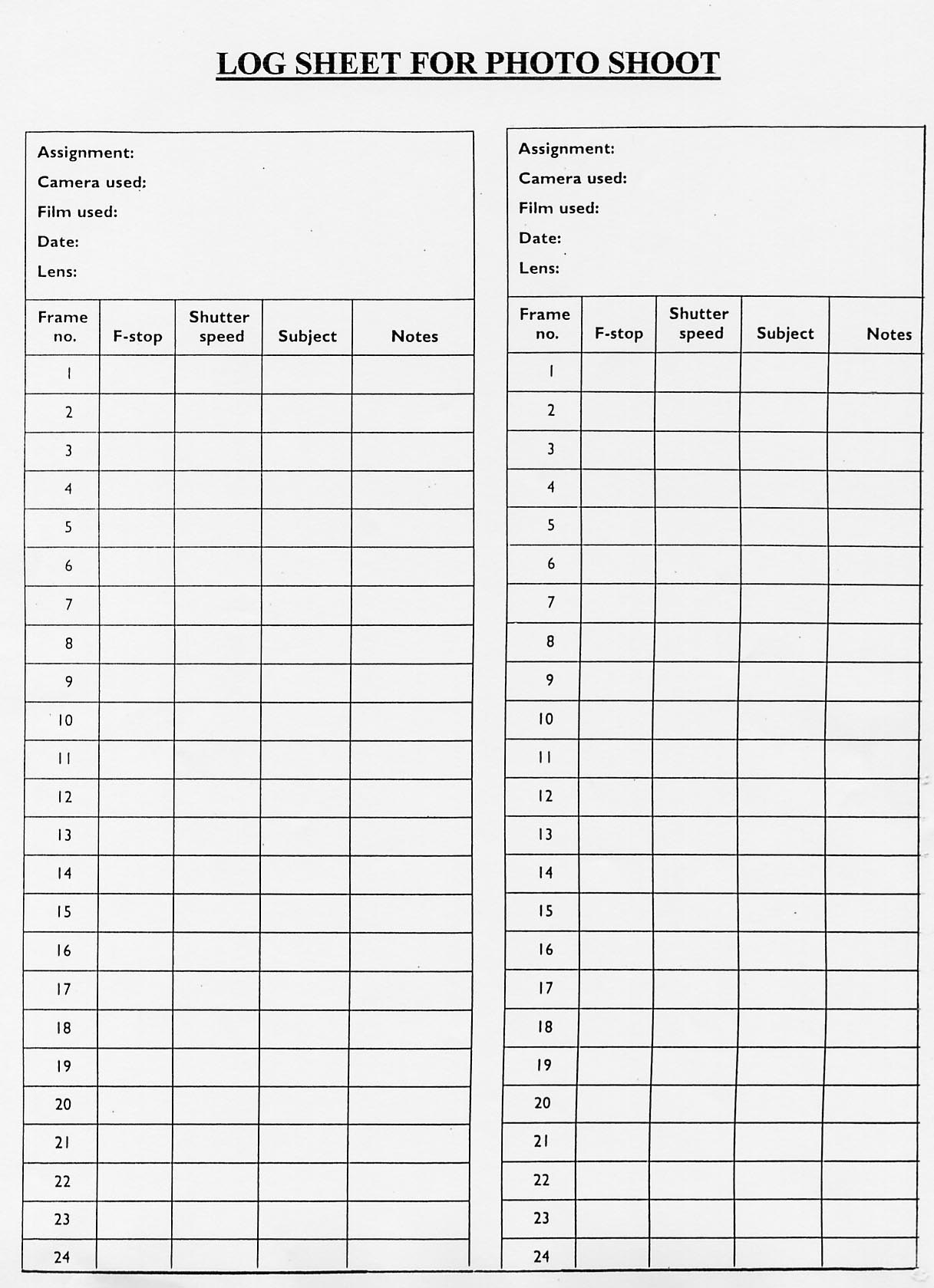 Walking Photography Cityscape  ExcursionProceed  down Lonsdale  across  Elizabeth to Melbourne Central -  Location – Atrium Shot Tower – take some  photographs of this unique structure Proceed back out of Melbourne central to Lonsdale st- back to Elizabeth St  - travel down Elizabeth to Bourke St  -turn left into Bourke St Mall  - photograph any street performersInteresting shop front windows-  find Just jeans- and turn into Union Lane – where you can take photos of Graffiti on the lane wallContinue through lane then turn left into   Little Collins look up for cityscape photos continue to Swanston St – proceed along  Swanston – turn left at Collins st  - walk down to Centreway Lane turn left into lane  - take photos of cafes  -Continue over Flinders Lane  to Degreaves  Lane- more cosmopolitan cafes  to photographAt Flinders st- turn left  ----- look out for Display in The Closet Vintage clothing shop Walk to Flinders / Swanston St intersection-  many great photo opportunities here- St Pauls Cathedral / Federation Square/ Flinders St  Station  --- walk across to St Pauls Cathedral – continue walking along Flinders past ACMI centre- Turn left  into Hosier Lane –  very artistic graffiti  -- to shoot Continue through lane into  Finders Lane –turn left   -- look for interesting compositions e.g  at 205  look through  to Federation square- - Also The Westin Melbourne and as you reach Swanston st – look  for the repitition of umbrella’s at Brunetti’s cafécross the road – and walk towards Flinders St Station-  We are meeting upstairs at Macdonalds at 12.30  for lunch 1.00- - Cross the  traffic lights to Flinders St Station-   again great photo compositions here – cross the traffic lights to Federation Square – take some time to walk around Federation Square and take some compositions Cross the road back to Flinders St Station  and proceed to walk towards the Yarra bridgeOn the bridge take some compositions of   Southbank and the Yarra- and look across to the other side – Ferris Wheel  At the end of the bridge turn left – to the upper Terrace overlooking Southbank and the river- - take some shots hereProceed into southbank—( upper level)    walk to escalators- take shot  of the large Globe  Proceed down escalator –then stairs to ground level walk along Southbank boulevard -  many things to photograph – bridges – river – cafes –statues - Continue to Crown Casino – look for the steel sculptures on the bridge – and sculptures outside of Crown Cross bridge to Melbourne Aquarium-  again some good photos from the bridge- At aquarium – take a shot of the window displayProceed past Aquarium  ( Kings Way)  at Flinders St – look up and take shot of Snap Crackle and Pop Billboard—carefully cross road- and continue to Flinders Lane  turn right into Flinders Lane – walk to Rialto building – go up the escalator into Rialto AtriumLook up – some very interesting angles and building shapes to photographContinue to Collins st -  past mother and child sculptureTurn right into Collins  and then left into William StOutside NAB building look for view of Southcorp and Oaks building to photographLook across the road at very old buildings to photographContinue along William   at 140 take shot of glass buildingAt William and Bourke  - take a shot of CGU building  -with reflectionTurn right at Bourke St-  look back down the street for cityscape photosProceed along Bourke st – past clock outside RACV building  Turn left at Queens St Turn Right at Lonsdale st  to Melb central- to train station Return to school--  ALL CAMERAS MUST BE RETURNED AT THIS TIME TO THE MEDIA ROOM 